Załącznik nr 2 do Regulaminu Klubu Senior+ w Rokietnicy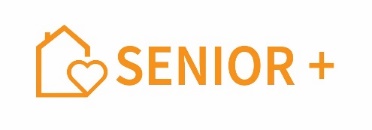 Oświadczenie o zapoznaniu się z Regulaminem Klubu Senior+ w Rokietnicy Ja, niżej podpisana/y (imię i nazwisko)…………………………………………      zamieszkała/y w ...........................ul. ................................................ oświadczam, że zapoznałam/em się z Regulaminem Klubu Senior+ w Rokietnicy i zobowiązuję się do przestrzegania jego postanowień. Jestem świadoma/y, że naruszenie przeze mnie postanowień Regulaminu może spowodować zakończenie mojego uczestnictwa w Klubie. ………………………………………….(data i czytelny podpis osoby składającej oświadczenie) 